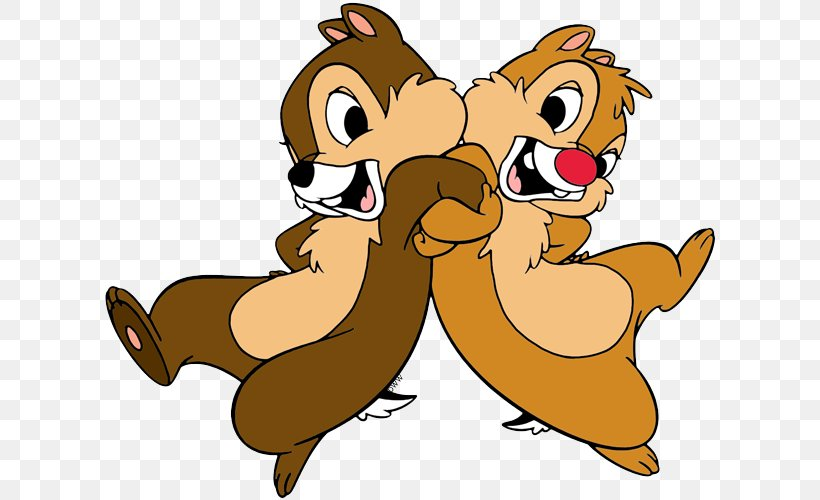 SEZIONE SCOIATTOLIMAESTRA ANNAATTIVITA’ DIDATTICHE (DAL 27 MAGGIO AL 2 GIUGNO 2020)ASCOLTA LA STORIA “Dino e Alice: una strana amicizia”. (si allega link https://www.youtube.com/watch?v=GsSmIeMpMcc&t=226s).PER DIVERTIRCI.L’Orso Dino (Allegato 1).L’istrice Alice (Allegato 2A – 2B).Lo strumento di Alice (Allegato 3).Essere Amici (Allegato 4)COMPLETA LE SCHEDE.Allegato 5.Allegato 6.                                                                           BUON LAVORO PICCOLINISEMPRE NEL MIO CUORELA MAESTRA ANNA 